1º DE ESOTRABAJO VOLUNTARIODEL 30 DE MARZO AL   13 DE ABRILEl trabajo que os voy a proponer es un ejercicio voluntario. El objetivo es que os lo paséis bien y disfrutéis haciéndolo. El ejercicio consiste en hacer un octógono estrellado, decorarlo y colorearlo.En primer lugar, tenéis que recordar cómo se hacía un octógono. Os lo dejo aquí escrito, por si no lo recordáis.  OctógonoUn octógono es un polígono de ocho lados, ocho vértices y ocho ángulos. Para poder dibujarlo inscrito en una circunferencia es como si dibujásemos primero un cuadrado y luego trazásemos las mediatrices de los lados de ese cuadradoLos pasos para realizarlo son:Dibuja una circunferencia con el radio indicado y dos diámetros perpendiculares AB y CD.Dibuja el cuadrado inscrito en la circunferencia y las mediatrices de los lados o las bisectrices de los ángulos de 90ºEstas mediatrices o las bisectrices cortan a la circunferencia en los cuatro vértices restantes el octógono.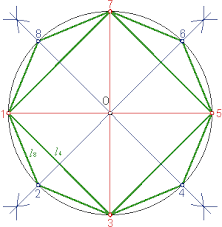 OCTÓGONO ESTRELLADO DECORADO A COLOREste trabajo consiste en hacer un OCTÓGONO estrellado, (8 vértices) y decorarlo CON COLOR, como si fuese un mandala.Pautas de realización:Este ejercicio se realizará en una lámina Din A4 en posición horizontal.Traza un recuadro a 1cm de los bordes del papel y repasa dicho recuadro con el rotulador calibrado 0,8.Dibuja una circunferencia de radio 9cm centrada en la lámina.Traza el octógono regular dentro de la circunferencia y desde sus vértices traza el octógono estrellado de paso 3 o de orden 3, es lo mismo. Esto quiere decir que unes un vértice con otro saltando dos.Decora el octógono como si fuera un mandala. Repasa las líneas con rotulador negro y colorea los espacios con lápices de colores y/o rotuladores. También puedes incluir otros materiales como pegatinas, purpurina, papeles… Queda mejor que el polígono que de simétrico, es decir, que los motivos de decoración se repitan en las mismas partes del polígono. Finalmente, escribe tu nombre y el curso con letras mayúsculas en el borde inferior derecho de la lámina con el rotulador calibrado 0,2.Cuando termines el ejercicio me envías una foto a mi contacto de la Weebly. La fecha tope para mandarme la foto es lunes 13 de abril. Cuando nos incorporemos al instituto tendrás también que presentarme este ejercicio.¡¡¡¡ÁNIMO!!, ESTE EJERCICIO QUEDA FANTÁSTICO Y ES MUY ENTRETENIDOPodéis mirar estos ejemplos de polígonos estrellados para que veáis lo bonito que queda este ejercicio.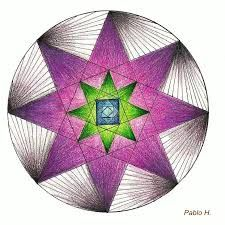 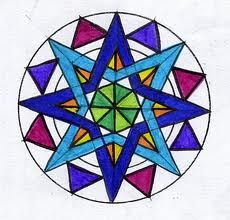 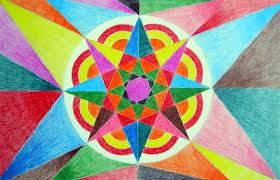 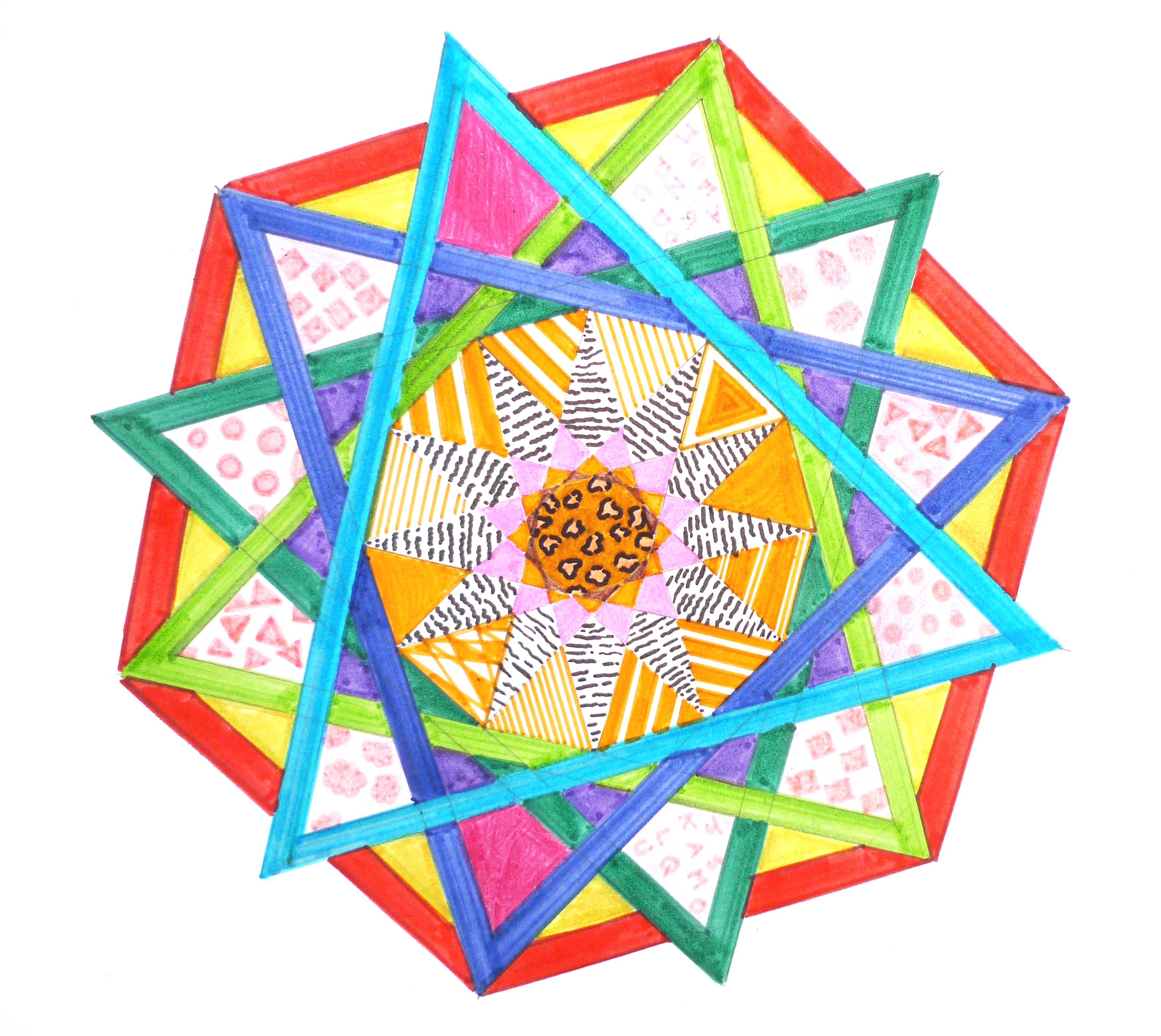 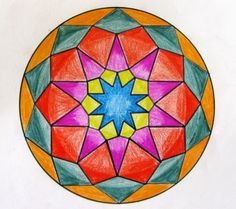 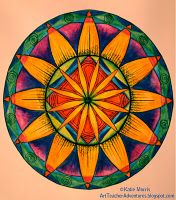 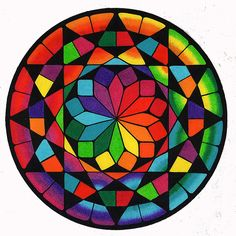 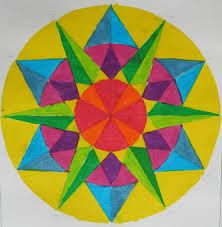 